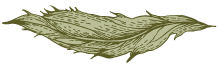 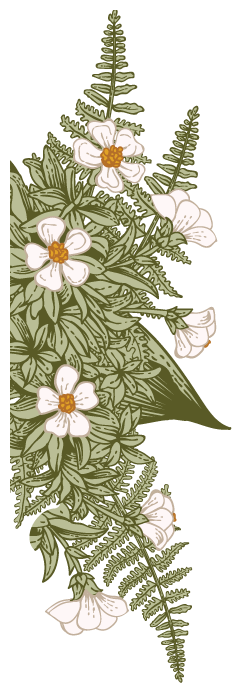 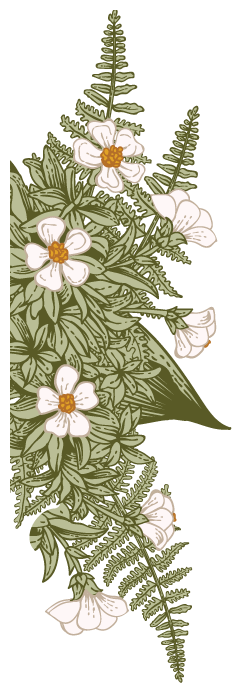 December 5th ,2023December December 19th , 2023School-based Health Promotion Community- University Partnership ProjectDecember 5th – 19th  , 2023Poster Exhibition (Topics)  10:00 AmHealthy Sleep Hygiene How to Brush Teeth Road Traffic Safety RulesWhen Should I wash my hand Smart Phone ProblemsSchool-based Health Promotion Community- University Partnership ProjectDecember 5th – 19th  , 2023Brochure Distribution (15 Deferent Topics)10:00 AmHow to prevent dental cariesBleeding first aidFracture first aidEnvironment friendlyChoking first adCPRFire safety tipsPicnic behavior Road traffic rulesTraffic safety rulesSafety toys and electronic gamesTime management for studentsHow to prevent obesityStudying tips for student